                                                                            Приложение к Постановлению                                                           Администрации городского округа                                            Павловский Посад Московской области                                                                              от     № Муниципальная программа«Экология и окружающая среда»Муниципальная программа«Экология и окружающая среда» ПАСПОРТмуниципальной программы «Экология и окружающая среда»1. Общая характеристика сферы реализации муниципальной программы, в том числе формулировка основных проблем в указанной сфере, инерционный прогноз её развития, описание цели муниципальной программы.                  Состояние окружающей среды – одна из наиболее острых социально-экономических проблем, прямо или косвенно затрагивающих интересы каждого человека. Достижение минимального вредного воздействия на окружающую среду – это основная цель при решении вопросов экологии.Реализация муниципальной программы «Экология и окружающая среда» направлена на оздоровление экологической обстановки на территории городского округа Павловский Посад и повышение экологической безопасности населения.                  Основными направлениями в решении экологических проблем городского округа являются: регулирование качества природной среды; защита природных объектов от вредного воздействия; экологическое образование, воспитание и информирование населения; работа с особо охраняемыми природными территориями; охрана среды обитания диких животных и рыб в условиях существующей антропогенной и промышленной нагрузки на городской округ.                 На территории городского округа Павловский Посад расположены ряд промышленных предприятий различных отраслей, с каждым годом растет количество автотранспорта в городском округе, все это оказывает негативное воздействие на окружающую среду и здоровье населения.                Для общей оценки современного экологического состояния городского округа необходимо проведение работ по обследованию текущего состояния территории городского округа, а также сбор информации по различным направлениям в области экологии и окружающей среды.               Актуальными остаются и вопросы в области экологического образования, воспитания, развития экологической культуры и информирования населения. Увеличение количества населения, принявшего участие  в экологических мероприятиях, приведёт к улучшению качества окружающей среды.               Для поддержания приемлемой среды обитания на территории городского округа созданы семь особо охраняемых природных территорий (далее ООПТ) – заказники и памятники местного значения (Постановление Главы Администрации Павлово-Посадского района № 464 от 24.94.1992 г. «О взятии под охрану ценных природных территорий и объектов»). Их задача – сохранить нечто редкостное, исчезающее, сколько законсервировать сохранившиеся природные сообщества, создав экологический противовес урбанизированным территориям, а также отвести людям места для отдыха, удовлетворив рекреационные нужды жителей г.о. Павловский Посад.                   В настоящее время проведены работы по подготовке материалов, необходимых для занесения в государственный кадастр недвижимости данных об ООПТ областного и местного значения, что позволит официально поставить правообладателей земельных участков перед фактами взаиморасположения границ ООПТ и земельных участков, наличия ограничений и обременений, наложенных режимом ООПТ, то есть реализовать ключевую составляющую в соблюдении режима особой охраны ООПТ.                   Наличие ООПТ в единой картографической системе ГКН также позволит своевременно учитывать ООПТ при проектировании объектов строительства и предпринимать соответствующие своевременные меры для сохранности природных комплексов и объектов на долгосрочную перспективу.                Не менее важное экологическое и средообразующее значение имеют леса.                  Общая площадь земель городского округа Павловской Посад 56634 га, из них 33339 га – земли государственного лесного фонда, что составляет 58 % земель городского округа Павловский Посад.               На территории городского округа Павловский Посад 5 лесничеств, которые входят в состав Ногинского филиала ГКУ МО «Мособллес».                 Неудовлетворительное санитарное состояние лесов региона является следствием неблагоприятных климатических и антропогенных воздействий, повышения рекреационной нагрузки.                В связи со стихийными бедствиями – пожарами 2010 года, массовым распространением вредителей леса, вызвавшими катастрофическое повреждение хвойных и лиственных насаждений, необходимо скорейшее проведение очередного лесоустройства.                 Для восстановления погибших и вырубленных лесов в программе  предлагаются мероприятия по вовлечению населения в экологические мероприятия,  участию в акциях по посадке лесных культур, очищению лесных насаждений от мусора; увеличению площадей парков и зеленых зон на территории округа.                Ежегодное выполнение комплекса данных мероприятий в указанных объемах позволит предупредить возникновение лесных пожаров, повысит степень бережного отношения к природе посетителей лесов, предотвратит замусоривание, очаговое захламление территории и в целом предотвратит ущерб, который может быть нанесен природе. 2. Перечень подпрограмм и краткое их описаниеЦели Программы: Обеспечение конституционных прав граждан на благоприятную окружающую среду за счет стабилизации экологической обстановки в городском округе Павловский Посад Московской области и ее улучшения на территориях с высокими уровнями загрязнения воздуха, водных объектов и от размещения отходов производства и потребления, повышение эффективности использования, охраны, защиты и воспроизводства лесов.Основные мероприятия подпрограммы 1 «Охрана окружающей среды»:  Мероприятие 01.Проведение обследований состояния окружающей среды и проведение мероприятий по охране окружающей среды:  - проведение обследований состояния окружающей среды;- расходы на очистку береговых зон водоемов.Мероприятие 03.Вовлечение населения в экологические мероприятия- вовлечение населения в экологические мероприятия.Основные мероприятия подпрограммы 2 «Развитие водохозяйственного комплекса»: Мероприятие 01. Обеспечение безопасности гидротехнических сооружений и проведение мероприятий по берегоукреплению:- проведение капитального ремонта гидротехнических сооружений, находящихся в собственности муниципального образования.Основные мероприятия подпрограммы 5 «Региональная программа в области обращения с отходами, в том числе с твердыми коммунальными отходами»:Мероприятие 04.Создание производственных мощностей в отрасли обращения с отходами- расходы на строительство, реконструкция, создание (организация) объектов (мест) захоронения, накопления твердых коммунальных отходов, повышение экологической безопасности существующих объектов (мест), включая создание системы по сбору и обезвреживанию свалочного газа и предотвращение санитарно-эпидемиологической опасности;-организация деятельности по утилизации, обезвреживанию твердых коммунальных отходов;- ликвидация несанкционированных свалок в границах городов и наиболее опасных объектов накопленного экологического вреда окружающей среде.3. Обобщенная характеристика основных мероприятийВ ходе реализации Программы будут проведены мероприятия по следующим направлениям:- комплексная оценка современного экологического состояния городского округа;- проведение работ по биологическому этапу рекультивации полигона ТБО «Быково», работ по обращению с отходами на территории городского округа; - мониторинг и охрана водных объектов;- проведение экологических мероприятий среди населения на территории городского округа;- проведение мероприятий, направленных на воспитание экологически грамотного и экологически культурного человека в сфере обращения с отходами;- обследование радиационной обстановки;- проведение ежегодных общественно-экологических акций в области охраны, защиты и воспроизводства лесов.В рамках осуществления мероприятий настоящей Программы будет продолжена целенаправленная работа по улучшению экологической обстановки и обеспечению благоприятных условий для дальнейшего развития городского округа и жизнедеятельности населения. Мероприятия по обращению с отходами, в т.ч. биологическая рекультивация полигона ТБО «Быково», относятся к первоочередным задачам, решению которых уделяется особое внимание. Выявление и ликвидация несанкционированных свалок осуществляются в рамках Программы в постоянном режиме.Мероприятия по расчистке береговой линии в рамках проведения экологических акций и субботников приводит к улучшению экологическое состояние водных объектов, расположенных на территории городского округа. Обеспечение безопасности гидротехнических сооружений вносит существенный вклад в защиту населения от возможных негативных воздействий водных объектов. Контроль за радиационной обстановкой на территории городского округа позволяет оперативно выявлять и устранять радиационные аварийные ситуации, своевременно оповещать население и принимать управленческие решения по предупреждению и ликвидации чрезвычайных ситуаций.В ходе проведения мероприятий в рамках настоящей Программы наблюдается увеличение количества активной молодежи, в т.ч. школьников и студентов, задействованных в мероприятиях по экологическому воспитанию и просвещению. Активное освещение экологических акций в местных СМИ и на интернет порталах также способствует росту активности населения при проведении общественно-экологических акций в области охраны и защиты объектов животного и растительного мир4. Порядок взаимодействия ответственного за выполнение мероприятия подпрограммы с муниципальным заказчиком муниципальной программы.Управление реализацией муниципальной программы осуществляет координатор муниципальной программы.Координатор муниципальной программы организовывает работу, направленную на:1) координацию деятельности муниципального заказчика программы и муниципальных заказчиков подпрограмм в процессе разработки муниципальной программы, обеспечение согласования проекта постановления Администрации городского округа Павловский Посад Московской области об утверждении муниципальной программы и внесения его в установленном порядке на рассмотрение Администрации городского округа Павловский Посад Московской области;2) организацию управления муниципальной программой;3) создание при необходимости комиссии (штаба, рабочей группы) по управлению муниципальной программой;4) реализацию муниципальной программы;5) достижение цели и планируемых результатов реализации муниципальной программы;6) утверждение «Дорожных карт». Муниципальный заказчик программы:1) разрабатывает муниципальную программу;2) формирует прогноз расходов на реализацию мероприятий и готовит обоснование объёмов финансовых ресурсов;3) обеспечивает взаимодействие между муниципальными заказчиками подпрограмм и ответственными за выполнение мероприятий, а также координацию их действий по реализации подпрограмм;4) участвует в обсуждении вопросов, связанных с реализацией и финансированием муниципальной программы;5) формирует проекты адресных перечней, а также предложения по внесению в них изменений;6) готовит и представляет координатору муниципальной программы и в отдел финансового контроля и муниципальных программ отчёт о реализации муниципальной программы, а также отчет о выполнении мероприятий по объектам строительства, реконструкции и капитального ремонта для последующего внесения данной информации в подсистему «Государственные и муниципальные программы Московской области» автоматизированной информационно-аналитической системы «Мониторинг социально-экономического развития Московской области с использованием типового регионального сегмента ГАС «Управление» (подсистема формирования и мониторинга муниципальных программ Московской области).7) обеспечивает выполнение муниципальной программы, а также эффективность и результативность её реализации;8) согласовывает в подсистеме ГАСУ МО «Дорожные карты», внесение в них изменений и отчёты об их исполнении.Муниципальный заказчик подпрограммы:1) разрабатывает подпрограмму;2) формирует прогноз расходов на реализацию мероприятий и готовит обоснование объёмов финансовых ресурсов;3) осуществляет взаимодействие с муниципальным заказчиком программы и ответственными за выполнение мероприятий;4) осуществляет координацию деятельности ответственных за выполнение мероприятий при реализации подпрограммы;5) участвует в обсуждении вопросов, связанных с реализацией и финансированием подпрограммы;6) готовит и представляет муниципальному заказчику программы предложения по формированию адресных перечней;7) разрабатывает и формирует в подсистеме ГАСУ МО «Дорожные карты», вносит в них изменения, отчеты об их исполнении. По решению муниципального заказчика подпрограммы введение информации в ГАСУ МО осуществляется ответственным за выполнение мероприятия.Ответственный за выполнение мероприятия муниципальной программы (подпрограммы):1) формирует прогноз расходов на реализацию мероприятия муниципальной программы (подпрограммы) и направляет его муниципальному заказчику подпрограммы;2) определяет исполнителей мероприятия подпрограммы, в том числе путем проведения торгов, в форме конкурса или аукциона и др.;3) участвует в обсуждении вопросов, связанных с реализацией и финансированием муниципальной программы (подпрограммы) в части соответствующего мероприятия;4) готовит и представляет муниципальному заказчику подпрограммы отчет о реализации мероприятий, а также отчет о выполнении мероприятий по объектам строительства, реконструкции и капитального ремонта;5) направляет муниципальному заказчику подпрограммы предложения по формированию «Дорожных карт».Администрация городского округа Павловский Посад Московской области (функциональный или отраслевой орган), определенный ответственным за выполнение мероприятия муниципальной программы (подпрограммы), заключает с хозяйствующими субъектами, участвующими в финансировании муниципальной программы (подпрограммы), соглашения о предоставлении субсидии на реализацию мероприятий муниципальной программы в очередном финансовом году и плановом периоде.Формы соглашений подлежат согласованию с финансовым управлением Администрации городского округа Павловский Посад Московской области в срок не более 5-ти рабочих дней.Функциональный или отраслевой орган Администрации городского округа Павловский Посад Московской области, определенный ответственным за выполнение мероприятия муниципальной программы (подпрограммы), в недельный срок после заключения соглашений, предусмотренных настоящим Порядком, доводит до муниципального заказчика программы информацию о заключенных соглашениях.Муниципальный заказчик программы осуществляет координацию деятельности муниципальных заказчиков подпрограмм по подготовке и реализации мероприятий, анализу и рациональному использованию средств бюджета городского округа Павловский Посад Московской области и иных привлекаемых для реализации муниципальной программы источников.Муниципальный заказчик программы несет ответственность за подготовку и реализацию муниципальной программы, а также обеспечение достижения планируемых результатов реализации муниципальной программы.Реализация основных мероприятий осуществляется в соответствии с «Дорожными картами». Для подпрограммы «Обеспечивающая подпрограмма» «Дорожная карта» не разрабатывается.5. Состав, форма и сроки предоставления отчетности о ходе реализации мероприятий муниципальной программы. Контроль за реализацией муниципальной программы осуществляется Администрацией городского округа Павловский Посад Московской области.С целью контроля за реализацией муниципальной программы муниципальный заказчик программы (подпрограммы)ежеквартально до 10 числа месяца, следующего за отчетным кварталом, направляет в отдел финансового контроля и муниципальных программ ежеквартальный отчёт для последующего размещения в подсистеме «Государственные и муниципальные программы Московской области» автоматизированной информационно-аналитической системы «Мониторинг социально-экономического развития Московской области с использованием типового регионального сегмента ГАС «Управление» (подсистема формирования и мониторинга муниципальных программ Московской области), который содержит:1) оперативный отчёт о реализации мероприятий муниципальной программы по форме согласно приложениям №8 и №9 к настоящему Порядку, который содержит:- перечень всех мероприятий муниципальной программы с указанием объемов, источников финансирования, результатов выполнения мероприятий и достигнутых значений планируемых результатов реализации муниципальной программы (подпрограммы);- анализ причин несвоевременного выполнения мероприятий и показателей;2) аналитическую записку, в которой указываются:- степень достижения запланированных результатов и намеченных целей муниципальной программы и подпрограмм;- общий объем фактически произведенных расходов, всего и в том числе по источникам финансирования и в разрезе мероприятий муниципальной программы.3) оперативный (годовой) отчёт о выполнении муниципальной программы по объектам строительства, реконструкции и капитального ремонта по форме согласно приложению №10 к настоящему Порядку, который содержит:наименование объекта, адрес объекта, планируемые работы;перечень фактически выполненных работ с указанием объемов, источников финансирования;анализ причин невыполнения (несвоевременного выполнения) работ.С целью контроля за реализацией муниципальной программы финансовое управление Администрации ежеквартально до 10 числа месяца, следующего за отчетным кварталом, направляет в отдел финансового контроля и муниципальных программ отчет нарастающим итогом с начала года о финансировании муниципальных программ по форме согласно приложению №11.Отдел финансового контроля и муниципальных программ с учетом информации, полученной от муниципальных заказчиков и финансового управления Администрации до 20 числа месяца, следующего за отчетным кварталом, формирует ежеквартальные отчёты о ходе реализации муниципальных программ в подсистеме «Государственные и муниципальные программы Московской области» автоматизированной информационно-аналитической системы «Мониторинг социально-экономического развития Московской области с использованием типового регионального сегмента ГАС «Управление» (подсистема формирования и мониторинга муниципальных программ Московской области).Отдел финансового контроля и муниципальных программ с учетом информации, полученной от муниципальных заказчиков и финансового управления Администрации, в течение 5 дней после сдачи отчётов подготавливает сводный оперативный отчет о ходе реализации муниципальных программ и размещает его на официальном сайте Администрации городского округа Павловский Посад Московской области в сети Интернет. Муниципальный заказчик ежегодно в срок до 1 марта года, следующего за отчетным, готовит годовой отчет о реализации муниципальной программы по форме согласно приложению №12, предоставляет его в отдел финансового контроля и муниципальных программ для формирования в подсистеме «Государственные и муниципальные программы Московской области» автоматизированной информационно-аналитической системы «Мониторинг социально-экономического развития Московской области с использованием типового регионального сегмента ГАС «Управление» (подсистема формирования и мониторинга муниципальных программ Московской области) и для проведения оценки эффективности реализации муниципальной программы.Годовой отчёт о реализации муниципальной программы содержит:а) аналитическую записку, в которой указываются:степень достижения планируемых результатов реализации муниципальной программы и намеченной цели муниципальной программы;общий объем фактически произведенных расходов, в том числе по источникам финансирования и в разрезе каждого мероприятия;б) таблицу, в которой указываются данные:об использовании средств бюджета городского округа Павловский Посад Московской области и средств иных привлекаемых для реализации муниципальной программы источников по каждому мероприятию и в целом по муниципальной программе;- по всем мероприятиям, из них по не завершенным в утвержденные сроки, указываются причины их невыполнения и предложения по дальнейшей реализации;- по планируемым результатам реализации муниципальной программы. По результатам, не достигшим запланированного уровня, приводятся причины невыполнения и предложения по их дальнейшему достижению.Не позднее 1 мая года, следующего за отчётным отдел финансового контроля и муниципальных программ с учетом информации, полученной от муниципальных заказчиков подготавливает сводный годовой отчет о ходе реализации муниципальных программ и размещает его на официальном сайте Администрации городского округа Павловский Посад Московской области в сети ИнтернетПаспорт подпрограммы 1«Охрана окружающей среды»Характеристика проблем и мероприятий Подпрограммы 1Окружающая природная среда, включая все составляющие ее компоненты - воздух, вода, почвы, растительный и животный мир, постоянно испытывает негативное воздействие источников техногенной деятельности людей.Важными экологическими вопросами, требующими решения,  на сегодняшний день являются:  продвижение  и формирование экологической культуры среди населения,   снижение техногенной нагрузки на водные объекты, ликвидация накопленного экологического ущерба.Состояние окружающей среды во многом зависит от экологического образования и просвещения населения. Экологическая культура, начинается с воспитания, и прививается с детства. Конечной целью экологического образования становится  ответственное отношение к окружающей среде. Просвещение населения достигается путем его вовлечения в проводимые экологические мероприятия, распространения информационных материалов, в том числе через средства массовой информации. Постоянная агитация в пользу экологии, меняет взгляды людей на экологические проблемы, склоняя их к бережному отношению к окружающей среде.             Ртутьсодержащие отходы (люминесцентные лампы, энергосберегающие лампы, градусники) и отработанные элементы питания (батарейки)  при отсутствии системы раздельного сбора отходов попадают на полигоны, где разлагаются и загрязняют окружающую среду. В целях привития экологической культуры подрастающему поколению, для того чтобы отходы  были собраны и направлены в специализированные предприятия для их дальнейшей  утилизации, на территории городского округа  рассматривается установка специальных контейнеров для  сбора и временного хранения отходов.Методика расчета значений планируемых результатов Подпрограммы IПеречень мероприятий Подпрограммы 1«Охрана окружающей среды»Планируемые результаты реализации Подпрограммы 1«Охрана окружающей среды»Обоснование объема финансовых ресурсов, необходимых для реализации Подпрограммы 1«Охрана окружающей среды»Паспорт подпрограммы 2«Развитие водохозяйственного комплекса»* - Объём средств подлежит уточнению.Характеристика проблем и мероприятий Подпрограммы 2                        На состояние водных объектов и безопасность населенных территорий в значительной мере  оказывает влияние состояние гидротехнических сооружений. В целях контроля и своевременного  принятия мер необходимо проводить мероприятие по приведению в надлежащее состояние гидротехнических сооружений, находящихся в муниципальной собственности. По результатам проведенных мероприятий  рассматривается вопрос о необходимости текущего и капитального ремонта гидротехнических сооружений. Методика расчета значений планируемых результатов Подпрограммы 2Перечень мероприятий Подпрограммы 2«Развитие водохозяйственного комплекса»* - Объём средств подлежит уточнению.4Планируемые результаты реализации Подпрограммы 2«Развитие водохозяйственного комплекса»Обоснование объема финансовых ресурсов, необходимых для реализации Подпрограммы 2«Развитие водохозяйственного комплекса»* - Объём средств подлежит уточнениюПаспорт подпрограммы 5«Региональная программа в области обращения с отходами, в том числе с твердыми коммунальными отходами»Характеристика проблем и мероприятий Подпрограммы 5             Программа в области обращения с отходами, в том числе с твердыми коммунальными отходами, направлена на снижение ущерба, причиняемого окружающей среде в процессе обращения с отходами. Мероприятия программы включают в себя утилизацию фильтрата полигона ТБО «Быково», расходы на охрану полигона, ликвидацию несанкционированных свалок и навалов мусора, организация деятельности по сбору мусора.Методика расчета значений планируемых результатов Подпрограммы 5Перечень мероприятий Подпрограммы 5«Региональная программа в области обращения с отходами, в том числе с твердыми коммунальными отходами»Планируемые результаты реализации Подпрограммы 5«Региональная программа в области обращения с отходами, в том числе с твердыми коммунальными отходами»Обоснование объема финансовых ресурсов, необходимых для реализации Подпрограммы 5«Региональная программа в области обращения с отходами, в том числе с твердыми коммунальными отходами»Координатор муниципальной программыЗаместитель Главы Администрации городского округа Павловский Посад Московской области В.В. ДубинскийЗаместитель Главы Администрации городского округа Павловский Посад Московской области В.В. ДубинскийЗаместитель Главы Администрации городского округа Павловский Посад Московской области В.В. ДубинскийЗаместитель Главы Администрации городского округа Павловский Посад Московской области В.В. ДубинскийЗаместитель Главы Администрации городского округа Павловский Посад Московской области В.В. ДубинскийЗаместитель Главы Администрации городского округа Павловский Посад Московской области В.В. ДубинскийЗаместитель Главы Администрации городского округа Павловский Посад Московской области В.В. ДубинскийЗаместитель Главы Администрации городского округа Павловский Посад Московской области В.В. ДубинскийМуниципальный заказчик программыОтдел благоустройства и экологии управления ЖКХ и благоустройства Администрации городского округа Павловский Посад Московской областиОтдел благоустройства и экологии управления ЖКХ и благоустройства Администрации городского округа Павловский Посад Московской областиОтдел благоустройства и экологии управления ЖКХ и благоустройства Администрации городского округа Павловский Посад Московской областиОтдел благоустройства и экологии управления ЖКХ и благоустройства Администрации городского округа Павловский Посад Московской областиОтдел благоустройства и экологии управления ЖКХ и благоустройства Администрации городского округа Павловский Посад Московской областиОтдел благоустройства и экологии управления ЖКХ и благоустройства Администрации городского округа Павловский Посад Московской областиОтдел благоустройства и экологии управления ЖКХ и благоустройства Администрации городского округа Павловский Посад Московской областиОтдел благоустройства и экологии управления ЖКХ и благоустройства Администрации городского округа Павловский Посад Московской областиЦели муниципальнойпрограммыОбеспечение конституционных прав граждан на благоприятную окружающую среду за счет стабилизации экологической обстановки в городском округе Павловский Посад Московской области и ее улучшения на территориях с высокими уровнями загрязнения воздуха, водных объектов и от размещения отходов производства и потребления, повышение эффективности использования, охраны, защиты и воспроизводства лесов.Обеспечение конституционных прав граждан на благоприятную окружающую среду за счет стабилизации экологической обстановки в городском округе Павловский Посад Московской области и ее улучшения на территориях с высокими уровнями загрязнения воздуха, водных объектов и от размещения отходов производства и потребления, повышение эффективности использования, охраны, защиты и воспроизводства лесов.Обеспечение конституционных прав граждан на благоприятную окружающую среду за счет стабилизации экологической обстановки в городском округе Павловский Посад Московской области и ее улучшения на территориях с высокими уровнями загрязнения воздуха, водных объектов и от размещения отходов производства и потребления, повышение эффективности использования, охраны, защиты и воспроизводства лесов.Обеспечение конституционных прав граждан на благоприятную окружающую среду за счет стабилизации экологической обстановки в городском округе Павловский Посад Московской области и ее улучшения на территориях с высокими уровнями загрязнения воздуха, водных объектов и от размещения отходов производства и потребления, повышение эффективности использования, охраны, защиты и воспроизводства лесов.Обеспечение конституционных прав граждан на благоприятную окружающую среду за счет стабилизации экологической обстановки в городском округе Павловский Посад Московской области и ее улучшения на территориях с высокими уровнями загрязнения воздуха, водных объектов и от размещения отходов производства и потребления, повышение эффективности использования, охраны, защиты и воспроизводства лесов.Обеспечение конституционных прав граждан на благоприятную окружающую среду за счет стабилизации экологической обстановки в городском округе Павловский Посад Московской области и ее улучшения на территориях с высокими уровнями загрязнения воздуха, водных объектов и от размещения отходов производства и потребления, повышение эффективности использования, охраны, защиты и воспроизводства лесов.Обеспечение конституционных прав граждан на благоприятную окружающую среду за счет стабилизации экологической обстановки в городском округе Павловский Посад Московской области и ее улучшения на территориях с высокими уровнями загрязнения воздуха, водных объектов и от размещения отходов производства и потребления, повышение эффективности использования, охраны, защиты и воспроизводства лесов.Обеспечение конституционных прав граждан на благоприятную окружающую среду за счет стабилизации экологической обстановки в городском округе Павловский Посад Московской области и ее улучшения на территориях с высокими уровнями загрязнения воздуха, водных объектов и от размещения отходов производства и потребления, повышение эффективности использования, охраны, защиты и воспроизводства лесов.Сроки реализации программы2020-2024 годы2020-2024 годы2020-2024 годы2020-2024 годы2020-2024 годы2020-2024 годы2020-2024 годы2020-2024 годыПеречень подпрограммПодпрограмма 1 «Охрана окружающей среды» Подпрограмма 2 «Развитие водохозяйственного комплекса» Подпрограмма 5 «Региональная программа в области обращения с отходами, в том числе с твердыми коммунальными отходами»Подпрограмма 1 «Охрана окружающей среды» Подпрограмма 2 «Развитие водохозяйственного комплекса» Подпрограмма 5 «Региональная программа в области обращения с отходами, в том числе с твердыми коммунальными отходами»Подпрограмма 1 «Охрана окружающей среды» Подпрограмма 2 «Развитие водохозяйственного комплекса» Подпрограмма 5 «Региональная программа в области обращения с отходами, в том числе с твердыми коммунальными отходами»Подпрограмма 1 «Охрана окружающей среды» Подпрограмма 2 «Развитие водохозяйственного комплекса» Подпрограмма 5 «Региональная программа в области обращения с отходами, в том числе с твердыми коммунальными отходами»Подпрограмма 1 «Охрана окружающей среды» Подпрограмма 2 «Развитие водохозяйственного комплекса» Подпрограмма 5 «Региональная программа в области обращения с отходами, в том числе с твердыми коммунальными отходами»Подпрограмма 1 «Охрана окружающей среды» Подпрограмма 2 «Развитие водохозяйственного комплекса» Подпрограмма 5 «Региональная программа в области обращения с отходами, в том числе с твердыми коммунальными отходами»Подпрограмма 1 «Охрана окружающей среды» Подпрограмма 2 «Развитие водохозяйственного комплекса» Подпрограмма 5 «Региональная программа в области обращения с отходами, в том числе с твердыми коммунальными отходами»Подпрограмма 1 «Охрана окружающей среды» Подпрограмма 2 «Развитие водохозяйственного комплекса» Подпрограмма 5 «Региональная программа в области обращения с отходами, в том числе с твердыми коммунальными отходами»Источники финансирования муниципальной программы, в том числе по годамРасходы (тыс. рублей)Расходы (тыс. рублей)Расходы (тыс. рублей)Расходы (тыс. рублей)Расходы (тыс. рублей)Расходы (тыс. рублей)Расходы (тыс. рублей)Расходы (тыс. рублей)Источники финансирования муниципальной программы, в том числе по годамВсего2020 год2021 год2021 год2021 год2022 год2023 год2024 годВсего, в том числе по годам:9 975,861 115,862019,02019,02019,02019,02411,02411,0Средства бюджета городского округа Павловский Посад Московской области9 975 ,861 115,862019,02019,02019,02019,02411,02411,0Планируемые результаты реализации муниципальной программы2020 год2020 год2020 год2021 год2021 год2022 год2023 год2024 годПроцент учтенных организаций, осуществляющих обращение с радиоактивными веществами (процент)100100100100100100100100Количество водных объектов местного значения, на которых проведены работы по их очистке (ед)11111111Количество проведенных экологических мероприятий1818181820202020Количество площадок для приема ртутных ламп от населения (ед)11111111Количество населения, принявшего участие  в экологических мероприятиях (тыс. чел)1,51,51,51,51,51,71,71,9Количество гидротехнических сооружений с неудовлетворительным и опасным уровнем безопасности, приведенных в безопасное техническое состояние00000100Объем утилизированного фильтрата полигона ТБО «Быково»100100100100100100100100Ликвидировано объектов накопленного вреда (в том числе наиболее опасных объектов накопленного вреда)11110000Доля ликвидированных несанкционированных свалок и навалов мусора в общем количестве выявленных свалок и навалов мусора (процент)100100100100100100100100Оснащение контейнерных площадок МКД контейнерами для раздельного сбора отходов (ТКО) 100100100100100100100100Заключение и исполнение договоров на вывоз отходов в ИЖС и СНТ100100100100100100100100Коэффициент качества работы с отходами (составной показатель для расчета показателя «Качество окружающей среды)1,51,51,51,52222Цель подпрограммыЦель подпрограммыОбеспечение прав граждан на благоприятную окружающую среду за счет снижения числа факторов, оказывающих негативное влияние.Обеспечение прав граждан на благоприятную окружающую среду за счет снижения числа факторов, оказывающих негативное влияние.Обеспечение прав граждан на благоприятную окружающую среду за счет снижения числа факторов, оказывающих негативное влияние.Обеспечение прав граждан на благоприятную окружающую среду за счет снижения числа факторов, оказывающих негативное влияние.Обеспечение прав граждан на благоприятную окружающую среду за счет снижения числа факторов, оказывающих негативное влияние.Обеспечение прав граждан на благоприятную окружающую среду за счет снижения числа факторов, оказывающих негативное влияние.Обеспечение прав граждан на благоприятную окружающую среду за счет снижения числа факторов, оказывающих негативное влияние.Муниципальный заказчик подпрограммы             Муниципальный заказчик подпрограммы             Отдел благоустройства и экологии управления ЖКХ и благоустройства Администрации городского округа Павловский Посад Московской областиОтдел благоустройства и экологии управления ЖКХ и благоустройства Администрации городского округа Павловский Посад Московской областиОтдел благоустройства и экологии управления ЖКХ и благоустройства Администрации городского округа Павловский Посад Московской областиОтдел благоустройства и экологии управления ЖКХ и благоустройства Администрации городского округа Павловский Посад Московской областиОтдел благоустройства и экологии управления ЖКХ и благоустройства Администрации городского округа Павловский Посад Московской областиОтдел благоустройства и экологии управления ЖКХ и благоустройства Администрации городского округа Павловский Посад Московской областиОтдел благоустройства и экологии управления ЖКХ и благоустройства Администрации городского округа Павловский Посад Московской областиСроки реализации подпрограммы     Сроки реализации подпрограммы     2020-2024 годы2020-2024 годы2020-2024 годы2020-2024 годы2020-2024 годы2020-2024 годы2020-2024 годыИсточники            
финансирования       
подпрограммы по годам
реализации и главным 
распорядителям       
бюджетных средств,   
в том числе по годам:Главный      
распорядитель
бюджетных    
средств:  Администрация городского округа Павловский Посад Московской области  Источник      
финансированияРасходы (тыс. руб.)Расходы (тыс. руб.)Расходы (тыс. руб.)Расходы (тыс. руб.)Расходы (тыс. руб.)Источники            
финансирования       
подпрограммы по годам
реализации и главным 
распорядителям       
бюджетных средств,   
в том числе по годам:Главный      
распорядитель
бюджетных    
средств:  Администрация городского округа Павловский Посад Московской области  Источник      
финансированияВсего2020 год2021 год2022год2023год2024годИсточники            
финансирования       
подпрограммы по годам
реализации и главным 
распорядителям       
бюджетных средств,   
в том числе по годам:Главный      
распорядитель
бюджетных    
средств:  Администрация городского округа Павловский Посад Московской области  Всего:в том числе:  2 913,5273,5660,0660,0660,0660,0Источники            
финансирования       
подпрограммы по годам
реализации и главным 
распорядителям       
бюджетных средств,   
в том числе по годам:Главный      
распорядитель
бюджетных    
средств:  Администрация городского округа Павловский Посад Московской области  Средства бюджета городского округа Павловский Посад Московской области2 913,5273,5660,0660,0660,0660,0Планируемые результаты реализации 
подпрограммы                      Планируемые результаты реализации 
подпрограммы                      2020 год2020 год2020 год2021 год2022год2023год2024годПроцент учтенных организаций, осуществляющих обращение с радиоактивными веществамиПроцент учтенных организаций, осуществляющих обращение с радиоактивными веществами100100100100100100100Количество водных объектов местного значения, на которых проведены работы по их очистке  Количество водных объектов местного значения, на которых проведены работы по их очистке  1111111Количество проведенных экологических мероприятийКоличество проведенных экологических мероприятий18181820202020Количество населения, принявшего участие в экологических мероприятиях (тыс.чел.)Количество населения, принявшего участие в экологических мероприятиях (тыс.чел.)1,51,51,51,51,71,71,9Количество площадок для приема ртутных ламп от населенияКоличество площадок для приема ртутных ламп от населения1111111№ п/пНаименование показателяЕдиница измеренияИсточник данных Порядок расчета1Процент учтенных организаций, осуществляющих обращение с радиоактивными веществамиПроцентИсточником информации являются акты сдачи-приемки выполненных работ по муниципальным контрактам.Показатель определяется по формуле:П = ОБ / N x 100,где: ОБ - количество обследованных организаций;N - количество организаций городского округа Павловский Посад, осуществляющих обращение с радиоактивными веществами2Количество водных объектов местного значения, на которых проведены работы по их очистке  ЕдиницаИсточником информации являются акты сдачи-приемки выполненных работ по муниципальным контрактамОбщее число очищенных водных объектов3Количество проведенных экологических мероприятийЕдиницаИсточником информации являются отчеты о проведенных мероприятияхОбщее количество проведенных экологических мероприятий4Количество площадок для приема ртутных ламп от населенияЕдиницаИсточником информации являются акты сдачи-приемки выполненных работ по муниципальным контрактамОбщее число организованных пунктов по приему ртутных ламп5Количество населения, принявшего участие в экологических мероприятиях Тыс.чел.Источником информации являются отчеты о проведенных мероприятияхПоказатель определяется по результатам реализации мероприятий по экологическому образованию и воспитанию населения и характеризуется общим количеством участниковКодМероприятия по
реализации     
подпрограммыСроки исполнения мероприятийИсточники     
финансированияВсего
(тыс.
руб.)Объем финансирования по годам (тыс. руб.)Объем финансирования по годам (тыс. руб.)Объем финансирования по годам (тыс. руб.)Объем финансирования по годам (тыс. руб.)Объем финансирования по годам (тыс. руб.)Ответственный за выполнение мероприятия подпрограммыРезультаты    
выполнения    
мероприятий   
подпрограммыКодМероприятия по
реализации     
подпрограммыСроки исполнения мероприятийИсточники     
финансированияВсего
(тыс.
руб.)2020год2021 год2022год2023год2024год1234567891013141.Основное мероприятие 01 «Проведение обследований состояния окружающей среды и проведение мероприятий по охране окружающей среды»2020г.-2024г.Итого         300,060,060,060,060,060,0Отдел благоустройства и экологии, специальные организации1.Основное мероприятие 01 «Проведение обследований состояния окружающей среды и проведение мероприятий по охране окружающей среды»2020г.-2024г.Средства бюджета городского округа Павловский Посад300,060,060,060,060,060,0Отдел благоустройства и экологии, специальные организации1.1.Проведение обследований состояния окружающей среды 2020-2024Итого:       300,060,060,060,060,060,0Отдел благоустройства и экологии, специальные организацииПроцент учтенных организаций, осуществляющих обращение с радиоактивными веществами1.1.Проведение обследований состояния окружающей среды 2020-2024Средства бюджета городского округа Павловский Посад300,060,060,060,060,060,0Отдел благоустройства и экологии, специальные организацииПроцент учтенных организаций, осуществляющих обращение с радиоактивными веществами1.10Расходы на очистку береговых зон водоемов2020-2024Итого:       0,00,00,00,00,00,0Отдел благоустройства и экологии, специальные организацииКоличество водных объектов местного значения, на которых проведены работы по их очистке1.10Расходы на очистку береговых зон водоемов2020-2024Средства бюджета городского округа Павловский Посад0,00,00,00,00,00,0Отдел благоустройства и экологии, специальные организацииКоличество водных объектов местного значения, на которых проведены работы по их очистке3Основное мероприятие 03 Вовлечение населения в экологические мероприятия2020-2024Итого2 613,5213,5600,0600,0600,0600,0Отдел благоустройства и экологии, специальные организацииКоличество проведенных экологических мероприятий3Основное мероприятие 03 Вовлечение населения в экологические мероприятия2020-2024Средства бюджета городского округа Павловский Посад2 613,5213,5600,0600,0600,0600,0Отдел благоустройства и экологии, специальные организацииКоличество проведенных экологических мероприятий3.1Вовлечение населения в экологические мероприятия2020-2024Итого2 613,5213,5600,0600,0600,0600,0Отдел благоустройства и экологии, специальные организацииКоличество проведенных экологических мероприятийКоличество населения, принявшего участие в экологических мероприятияхКоличество площадок для приема ртутных ламп от населения3.1Вовлечение населения в экологические мероприятия2020-2024Средства бюджета городского округа Павловский Посад2 613,5213,5600,0600,0600,0600,0Отдел благоустройства и экологии, специальные организацииКоличество проведенных экологических мероприятийКоличество населения, принявшего участие в экологических мероприятияхКоличество площадок для приема ртутных ламп от населения3.1Вовлечение населения в экологические мероприятия2020-20240,000,000,000,000,000,00Отдел благоустройства и экологии, специальные организацииКоличество проведенных экологических мероприятийКоличество населения, принявшего участие в экологических мероприятияхКоличество площадок для приема ртутных ламп от населенияN  
п/пПланируемые результаты реализации муниципальной программыТип показателяЕдиница измеренияБазовое значение на начало реализации подпрограммыПланируемое значение по годам реализацииПланируемое значение по годам реализацииПланируемое значение по годам реализацииПланируемое значение по годам реализацииПланируемое значение по годам реализации№ мероприятия в перечне мероприятий подпрограммыN  
п/пПланируемые результаты реализации муниципальной программыТип показателяЕдиница измеренияБазовое значение на начало реализации подпрограммы2020год2021 год2022 год2023год2024год12345678910111Процент учтенных организаций, осуществляющих обращение с радиоактивными веществамипоказатель муниципальной программы%1001001001001001001.12Количество водных объектов местного значения, на которых проведены работы по их очисткепоказатель муниципальной программыЕд.0111111.103.Количество площадок для приема ртутных ламп от населенияпоказатель муниципальной программыЕд.1111113.14Количество проведенных экологических мероприятийпоказатель муниципальной программыЕд.1818202020203.15Количество населения, принявшего участие в экологических мероприятиях (тыс.чел.)показатель муниципальной программыЕд.1,51,51,51,71,71,93.1Наименование  мероприятия   
программыИсточник      
финансирования
Расчет       
необходимых  
финансовых   
ресурсов     
на реализацию
мероприятияОбщий объем   
финансовых    
ресурсов,    
необходимых   
для реализации
мероприятия,  
в том числе   
по годам, тыс. руб.Эксплуатационные
расходы,       
возникающие     
в результате    
реализации      
мероприятия1.1  Проведение обследований окружающей среды Средства бюджета городского округа Павловский ПосадВ соответствии со сметными расчетамиВсего: 300,02020 – 60,02021 - 60,02022 – 60,02023 – 60,02024 -  60,0-1.10 Расходы на очистку береговых зонСредства бюджета городского округа Павловский ПосадВ соответствии со сметными расчетамиВсего: 0,002020 – 0,002021 - 0,002022 – 0,002023 - 0,002024 -  0,00-3.1 Вовлечение населения в экологические мероприятияСредства бюджета городского округа Павловский ПосадВ соответствии со сметными расчетамиВсего: 2613,52020 – 213,52021 - 600,002022 – 600,002023 - 600,002024 -  600,00-Цель подпрограммыЦель подпрограммыПовышение эксплуатационной надежности гидротехнических сооружений, путем их приведения к безопасному техническому состоянию.Повышение эксплуатационной надежности гидротехнических сооружений, путем их приведения к безопасному техническому состоянию.Повышение эксплуатационной надежности гидротехнических сооружений, путем их приведения к безопасному техническому состоянию.Повышение эксплуатационной надежности гидротехнических сооружений, путем их приведения к безопасному техническому состоянию.Повышение эксплуатационной надежности гидротехнических сооружений, путем их приведения к безопасному техническому состоянию.Повышение эксплуатационной надежности гидротехнических сооружений, путем их приведения к безопасному техническому состоянию.Повышение эксплуатационной надежности гидротехнических сооружений, путем их приведения к безопасному техническому состоянию.Муниципальный заказчик подпрограммы             Муниципальный заказчик подпрограммы             Отдел благоустройства и экологии управления ЖКХ и благоустройства Администрации городского округа Павловский Посад Московской областиОтдел благоустройства и экологии управления ЖКХ и благоустройства Администрации городского округа Павловский Посад Московской областиОтдел благоустройства и экологии управления ЖКХ и благоустройства Администрации городского округа Павловский Посад Московской областиОтдел благоустройства и экологии управления ЖКХ и благоустройства Администрации городского округа Павловский Посад Московской областиОтдел благоустройства и экологии управления ЖКХ и благоустройства Администрации городского округа Павловский Посад Московской областиОтдел благоустройства и экологии управления ЖКХ и благоустройства Администрации городского округа Павловский Посад Московской областиОтдел благоустройства и экологии управления ЖКХ и благоустройства Администрации городского округа Павловский Посад Московской областиСроки реализации подпрограммы     Сроки реализации подпрограммы     2020-2024 годы2020-2024 годы2020-2024 годы2020-2024 годы2020-2024 годы2020-2024 годы2020-2024 годыИсточники            
финансирования       
подпрограммы по годам
реализации и главным 
распорядителям       
бюджетных средств,   
в том числе по годам:Главный      
распорядитель
бюджетных    
средств      Источник      
финансированияРасходы (тыс. руб.)Расходы (тыс. руб.)Расходы (тыс. руб.)Расходы (тыс. руб.)Расходы (тыс. руб.)Источники            
финансирования       
подпрограммы по годам
реализации и главным 
распорядителям       
бюджетных средств,   
в том числе по годам:Главный      
распорядитель
бюджетных    
средств      Источник      
финансированияВсего2020 год2021 год2022год2023год2024годИсточники            
финансирования       
подпрограммы по годам
реализации и главным 
распорядителям       
бюджетных средств,   
в том числе по годам:Главный      
распорядитель
бюджетных    
средств      Всего:в том числе:  0,000,000,000,00*0,000,00Источники            
финансирования       
подпрограммы по годам
реализации и главным 
распорядителям       
бюджетных средств,   
в том числе по годам:Администрация городского округа Павловский Посад Московской областиСредства бюджета Московской области0,000,000,000,00*0,000,00Источники            
финансирования       
подпрограммы по годам
реализации и главным 
распорядителям       
бюджетных средств,   
в том числе по годам:Администрация городского округа Павловский Посад Московской областиСредства бюджета городского округа Павловский Посад Московской области0,000,000,000,00*0,000,00Планируемые результаты реализации подпрограммыПланируемые результаты реализации подпрограммы2020год2020год2020год2021год2022год2023год2024годКоличество гидротехнических сооружений  с неудовлетворительным и опасным уровнем безопасности, приведенных в безопасное техническое состояниеКоличество гидротехнических сооружений  с неудовлетворительным и опасным уровнем безопасности, приведенных в безопасное техническое состояние0000100№ п/пНаименование показателяЕдиница измеренияИсточник данных Порядок расчета1Количество гидротехнических сооружений  с неудовлетворительным и опасным уровнем безопасности, приведенных в безопасное техническое состояниеШтукаИсточником информации являются акты сдачи приемки выполненных работ по муниципальным контрактамОпределяется по количеству гидротехнических сооружений, уровень безопасности которых оценивается как неудовлетворительный и опасный, приведенных в безопасное состояние в текущем годукодМероприятия по
реализации     
подпрограммыСроки исполнения мероприятийИсточники     
финансированияВсего
(тыс.
руб.)Объем финансирования по годам (тыс. руб.)Объем финансирования по годам (тыс. руб.)Объем финансирования по годам (тыс. руб.)Объем финансирования по годам (тыс. руб.)Объем финансирования по годам (тыс. руб.)Ответственный за выполнение мероприятия подпрограммыРезультаты    
выполнения    
мероприятий   
подпрограммыкодМероприятия по
реализации     
подпрограммыСроки исполнения мероприятийИсточники     
финансированияВсего
(тыс.
руб.)2020 год2021 год2022 год2023 год2024годОтветственный за выполнение мероприятия подпрограммыРезультаты    
выполнения    
мероприятий   
подпрограммы1234567891014151.Основное мероприятие 01 «Обеспечение безопасности гидротехнических сооружений и проведение мероприятий по берегоукреплению»2020 г.-2024г.Итого         0,00,00,00,0*0,00,0Отдел благоустройства и экологии, специальные организацииКоличество гидротехнических сооружений  с неудовлетворительным и опасным уровнем безопасности, приведенных в безопасное техническое состояние1.Основное мероприятие 01 «Обеспечение безопасности гидротехнических сооружений и проведение мероприятий по берегоукреплению»2020 г.-2024г.Средства бюджета городского округа Павловский Посад0,00,00,0 0,0*0,00,0Отдел благоустройства и экологии, специальные организацииКоличество гидротехнических сооружений  с неудовлетворительным и опасным уровнем безопасности, приведенных в безопасное техническое состояние1.5.Проведение капитального ремонта гидротехнических сооружений, находящихся в собственности муниципального образования2020 г.-2024г.Итого         0,00,00,00,0*0,00,0Отдел благоустройства и экологии, специальные организацииКоличество гидротехнических сооружений  с неудовлетворительным и опасным уровнем безопасности, приведенных в безопасное техническое состояние1.5.Проведение капитального ремонта гидротехнических сооружений, находящихся в собственности муниципального образования2020 г.-2024г.Средства бюджета городского округа Павловский Посад0,00,00,00,0*0,00,0Отдел благоустройства и экологии, специальные организацииКоличество гидротехнических сооружений  с неудовлетворительным и опасным уровнем безопасности, приведенных в безопасное техническое состояниеN  
п/пПланируемые результаты реализации муниципальной программыТип показателяЕдиница измеренияБазовое значение на начало реализации подпрограммыПланируемое значение по годам реализацииПланируемое значение по годам реализацииПланируемое значение по годам реализацииПланируемое значение по годам реализацииПланируемое значение по годам реализации№ мероприятия в перечне мероприятий подпрограммыN  
п/пПланируемые результаты реализации муниципальной программыТип показателяЕдиница измеренияБазовое значение на начало реализации подпрограммы2020 год2021 год2022 год2023 год2024 год12345678910111Количество гидротехнических сооружений  с неудовлетворительным и опасным уровнем безопасности, приведенных в безопасное техническое состояниеПриоритетныйштука0001001.5Наименование  мероприятия   
программыИсточник      
финансирования
Расчет       
необходимых  
финансовых   
ресурсов     
на реализацию
мероприятияОбщий объем   
финансовых    
ресурсов,    
необходимых   
для реализации
мероприятия,  
в том числе   
по годам, тыс. руб.Эксплуатационные
расходы,       
возникающие     
в результате    
реализации      
мероприятия1.5  Проведение капитального ремонта гидротехнических сооружений, находящихся в собственности муниципального образованияСредства бюджета городского округа Павловский ПосадВ соответствии со сметными расчетамиВсего: 0,02020 – 0,02021 – 0,02022 – 0,0*2023 – 0,02024 – 0,0-Цель подпрограммыЦель подпрограммыПовышение экологической безопасности населения и снижение ущерба, причиняемого окружающей среде в процессе обращения с отходами производства и потребления.Повышение экологической безопасности населения и снижение ущерба, причиняемого окружающей среде в процессе обращения с отходами производства и потребления.Повышение экологической безопасности населения и снижение ущерба, причиняемого окружающей среде в процессе обращения с отходами производства и потребления.Повышение экологической безопасности населения и снижение ущерба, причиняемого окружающей среде в процессе обращения с отходами производства и потребления.Повышение экологической безопасности населения и снижение ущерба, причиняемого окружающей среде в процессе обращения с отходами производства и потребления.Повышение экологической безопасности населения и снижение ущерба, причиняемого окружающей среде в процессе обращения с отходами производства и потребления.Повышение экологической безопасности населения и снижение ущерба, причиняемого окружающей среде в процессе обращения с отходами производства и потребления.Муниципальный заказчик подпрограммы             Муниципальный заказчик подпрограммы             Отдел благоустройства и экологии управления ЖКХ и благоустройства Администрации городского округа Павловский Посад Московской областиОтдел благоустройства и экологии управления ЖКХ и благоустройства Администрации городского округа Павловский Посад Московской областиОтдел благоустройства и экологии управления ЖКХ и благоустройства Администрации городского округа Павловский Посад Московской областиОтдел благоустройства и экологии управления ЖКХ и благоустройства Администрации городского округа Павловский Посад Московской областиОтдел благоустройства и экологии управления ЖКХ и благоустройства Администрации городского округа Павловский Посад Московской областиОтдел благоустройства и экологии управления ЖКХ и благоустройства Администрации городского округа Павловский Посад Московской областиОтдел благоустройства и экологии управления ЖКХ и благоустройства Администрации городского округа Павловский Посад Московской областиСроки реализации подпрограммы     Сроки реализации подпрограммы     2020-2024 годы2020-2024 годы2020-2024 годы2020-2024 годы2020-2024 годы2020-2024 годы2020-2024 годыИсточники            
финансирования       
подпрограммы по годам
реализации и главным 
распорядителям       
бюджетных средств,   
в том числе по годам:Главный      
распорядитель
бюджетных    
средств: Администрация городского округа Павловский Посад Московской областиИсточник      
финансированияРасходы (тыс. руб.)Расходы (тыс. руб.)Расходы (тыс. руб.)Расходы (тыс. руб.)Расходы (тыс. руб.)Источники            
финансирования       
подпрограммы по годам
реализации и главным 
распорядителям       
бюджетных средств,   
в том числе по годам:Главный      
распорядитель
бюджетных    
средств: Администрация городского округа Павловский Посад Московской областиИсточник      
финансированияВсего2020 год2021 год2022год2023год2024годИсточники            
финансирования       
подпрограммы по годам
реализации и главным 
распорядителям       
бюджетных средств,   
в том числе по годам:Главный      
распорядитель
бюджетных    
средств: Администрация городского округа Павловский Посад Московской областиВсего:в том числе:  7 062,36842,361359,01359,01751,01751,0Источники            
финансирования       
подпрограммы по годам
реализации и главным 
распорядителям       
бюджетных средств,   
в том числе по годам:Главный      
распорядитель
бюджетных    
средств: Администрация городского округа Павловский Посад Московской областиСредства бюджета городского округа Павловский Посад Московской области7 062,36842,361359,01359,01751,01751,0Планируемые результаты реализации подпрограммыПланируемые результаты реализации подпрограммы2020год2020год2020год2021год2022год2023год2024годКоэффициент качества работы с отходами (составной показатель для расчета показателя «Качество окружающей среды»)Коэффициент качества работы с отходами (составной показатель для расчета показателя «Качество окружающей среды»)1,51,51,52222Объем утилизированного фильтрата полигона ТБО «Быково»Объем утилизированного фильтрата полигона ТБО «Быково»100100100100100100100Ликвидировано объектов накопленного вреда (в том числе наиболее опасных объектов накопленного вреда)Ликвидировано объектов накопленного вреда (в том числе наиболее опасных объектов накопленного вреда)1110000Доля ликвидированных несанкционированных свалок и навалов мусора в общем количестве выявленных свалок и навалов мусора, 100%Доля ликвидированных несанкционированных свалок и навалов мусора в общем количестве выявленных свалок и навалов мусора, 100%100100100100100100100Оснащение контейнерных площадок МКД контейнерами для раздельного сбора отходов (ТКО) Оснащение контейнерных площадок МКД контейнерами для раздельного сбора отходов (ТКО) 100100100100100100100Заключение и исполнение договоров на вывоз отходов в ИЖС и СНТЗаключение и исполнение договоров на вывоз отходов в ИЖС и СНТ100100100100100100100№ п/пНаименование показателяЕдиница измеренияИсточник данных Порядок расчета1Коэффициент качества работы с отходами (составной показатель для расчета показателя «Качество окружающей среды»)баллИсточником информации являются отчеты о выполненных работахПоказатель характеризует работу по ликвидации несанкционированных свалок отходов на территории ОМСУ МО: (Кс).Определение значения показателя Кс: - количество несанкционированных свалок отходов на территории ОМСУ МО по состоянию на конец отчетного периода, штук;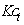  - количество несанкционированных свалок отходов на территории ОМСУ МО по состоянию на конец года, предыдущего отчетному, штук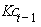 2Объем утилизированного фильтрата полигона ТБО «Быково»процентИсточником информации являются отчеты о выполненных работахПоказатель определяется по результатам проведения работ по вывозу и утилизации фильтрата полигона ТБО «Быково»3Ликвидировано объектов накопленного вреда (в том числе наиболее опасных объектов накопленного вреда)штукаИсточником информации являются акты сдачи- приемки выполненных работ по муниципальным контрактамПоказатель определяется по завершении процесса ликвидации (рекультивации) объектов накопленного экологического вреда.4Доля ликвидированных несанкционированных свалок и навалов мусора в общем количестве выявленных свалок и навалов мусора, 100%процентИсточником информации являются отчеты о выполненных работахАлгоритм определения значения целевого показателя: Ds %=S/Q x 100, где: Ds %- доля ликвидированных несанкционированных свалок и навалов мусора; S – объем ликвидированных свалок и навалов мусора; Q – общий объем выявленных несанкционированных свалок и навалов мусора, подтвержденных Главным управлением государственного административно-технического надзора Московской области.5Оснащение контейнерных площадок МКД контейнерами для раздельного сбора отходов (ТКО) процентИсточником информации являются отчеты о проведенных мероприятияхПоказатель определятся по формуле:P%= Крсо/ Кобщ ×100,где: Р% - % оснащение контейнерных площадок контейнерами для раздельного сбора отходов по отношению к общему количеству контейнерных площадок;Крсо – количество контейнерных площадок, оборудованных контейнерами для раздельного сбора отходов (ТКО)Кобщ – общее количество контейнерных площадок установленных на территории многоквартирных домов6Заключение и исполнение договоров на вывоз отходов в ИЖС и СНТ процентИсточником информации являются договора на вывоз отходов ИЖС и СНТПоказатель определятся по формуле:I=ТИЖС+ТСНТ/2; где: I - %заключенных договоров на вывоз отходов ИЖС и СНТ по отношению к общему количеству ИЖС и СНТ.ТИЖС = Rзд/Rобщ; где: ТИЖС – доля заключенных договоров на вывоз отходов из ИЖС по отношению к общему количеству ИЖС;Rзд – количество заключенных договоров на вывоз отходов ИЖС;Rобщ – общее количество зарегистрированных ИЖС.ТСНТ = Nзд/Nобщ;где: ТСНТ – доля заключенных договоров на вывоз отходов из СНТ по отношению к общему количеству СНТ;Nзд – количество заключенных договоров на вывоз отходов СНТ;Nобщ – общее количество зарегистрированных СНТ.КодМероприятия по
реализации     
подпрограммыСроки исполнения мероприятийИсточники     
финансированияВсего
(тыс.
руб.)Объем финансирования по годам (тыс. руб.)Объем финансирования по годам (тыс. руб.)Объем финансирования по годам (тыс. руб.)Объем финансирования по годам (тыс. руб.)Объем финансирования по годам (тыс. руб.)Объем финансирования по годам (тыс. руб.)Объем финансирования по годам (тыс. руб.)Объем финансирования по годам (тыс. руб.)Объем финансирования по годам (тыс. руб.)Объем финансирования по годам (тыс. руб.)Ответственный за выполнение мероприятия подпрограммыРезультаты    
выполнения    
мероприятий   
подпрограммыКодМероприятия по
реализации     
подпрограммыСроки исполнения мероприятийИсточники     
финансированияВсего
(тыс.
руб.)2020год2020год2020год2021 год2021 год2022год2022год2023год2024год2024год1234566677889101013144Основное мероприятие 04Создание производственных мощностей в отрасли обращения с отходами2020г.-2024г.Итого         7 062,36842,36842,36842,361359,01359,01359,01359,01751,01751,01751,0Отдел благоустройства и экологии, МБУ «Благоустройство Павловский Посад», специальные организацииКоэффициент качества работы с отходами (составной показатель для расчета показателя «Качество окружающей среды»)4Основное мероприятие 04Создание производственных мощностей в отрасли обращения с отходами2020г.-2024г.Средства бюджета городского округа Павловский Посад7 062,36842,36842,36842,361359,01359,01359,01359,01751,01751,01751,0Отдел благоустройства и экологии, МБУ «Благоустройство Павловский Посад», специальные организацииКоэффициент качества работы с отходами (составной показатель для расчета показателя «Качество окружающей среды»)4.1Расходы на строительство, реконструкция, создание (организация) объектов (мест) захоронения,накопления твердых коммунальных отходов, повышение экологической безопасности существующих объектов (мест), включая создание системы по сбору и обезвреживанию свалочного газа и предотвращение санитарно-эпидемиологической опасности2020-2024Итого         4067,0247,0247,0247,0759,0759,0759,0759,01151,01151,01151,0Отдел благоустройства и экологии, специальные организацииОбъем утилизированного фильтрата полигона ТБО «Быково»Ликвидировано объектов накопленного вреда (в том числе наиболее опасных объектов накопленного вреда)4.1Расходы на строительство, реконструкция, создание (организация) объектов (мест) захоронения,накопления твердых коммунальных отходов, повышение экологической безопасности существующих объектов (мест), включая создание системы по сбору и обезвреживанию свалочного газа и предотвращение санитарно-эпидемиологической опасности2020-2024Средства бюджета городского округа Павловский Посад4067,0247,0247,0247,0759,0759,0759,0759,01151,01151,01151,0Отдел благоустройства и экологии, специальные организацииОбъем утилизированного фильтрата полигона ТБО «Быково»Ликвидировано объектов накопленного вреда (в том числе наиболее опасных объектов накопленного вреда)4.2Организация деятельности по утилизации, обезвреживанию твердых коммунальных отходов.2020-2024Итого         В пределах денежных средств мусоровывозящих организацийВ пределах денежных средств мусоровывозящих организацийВ пределах денежных средств мусоровывозящих организацийВ пределах денежных средств мусоровывозящих организацийВ пределах денежных средств мусоровывозящих организацийВ пределах денежных средств мусоровывозящих организацийВ пределах денежных средств мусоровывозящих организацийВ пределах денежных средств мусоровывозящих организацийВ пределах денежных средств мусоровывозящих организацийВ пределах денежных средств мусоровывозящих организацийВ пределах денежных средств мусоровывозящих организацийОтдел благоустройства и экологии, специальные организацииОснащение контейнерных площадок МКД контейнерами для раздельного сбора отходов (ТКО) Заключение и исполнение договоров на вывоз отходов в ИЖС и СНТ4.2Организация деятельности по утилизации, обезвреживанию твердых коммунальных отходов.2020-2024Средства бюджета городского округа Павловский ПосадВ пределах денежных средств мусоровывозящих организацийВ пределах денежных средств мусоровывозящих организацийВ пределах денежных средств мусоровывозящих организацийВ пределах денежных средств мусоровывозящих организацийВ пределах денежных средств мусоровывозящих организацийВ пределах денежных средств мусоровывозящих организацийВ пределах денежных средств мусоровывозящих организацийВ пределах денежных средств мусоровывозящих организацийВ пределах денежных средств мусоровывозящих организацийВ пределах денежных средств мусоровывозящих организацийВ пределах денежных средств мусоровывозящих организацийОтдел благоустройства и экологии, специальные организацииОснащение контейнерных площадок МКД контейнерами для раздельного сбора отходов (ТКО) Заключение и исполнение договоров на вывоз отходов в ИЖС и СНТ4.51Ликвидация несанкционированных свалок в границах городов и наиболее опасных объектов накопленного экологического вреда окружающей среде.2020-2024Итого         2 995,362 995,36595,36600,0600,0600,0600,0600,0600,0600,0600,0Отдел благоустройства и экологии, МБУ «Благоустройство Павловский Посад»Доля ликвидированных несанкционированных свалок и навалов мусора в общем количестве выявленных свалок и навалов мусора, 100%4.51Ликвидация несанкционированных свалок в границах городов и наиболее опасных объектов накопленного экологического вреда окружающей среде.2020-2024Средства бюджета городского округа Павловский Посад2 995,362 995,36595,36600,0600,0600,0600,0600,0600,0600,0600,0Отдел благоустройства и экологии, МБУ «Благоустройство Павловский Посад»Доля ликвидированных несанкционированных свалок и навалов мусора в общем количестве выявленных свалок и навалов мусора, 100%N  
п/пПланируемые результаты реализации муниципальной программыТип показателяЕдиница измеренияБазовое значение на начало реализации подпрограммыПланируемое значение по годам реализацииПланируемое значение по годам реализацииПланируемое значение по годам реализацииПланируемое значение по годам реализацииПланируемое значение по годам реализации№ мероприятия в перечне мероприятий подпрограммыN  
п/пПланируемые результаты реализации муниципальной программыТип показателяЕдиница измеренияБазовое значение на начало реализации подпрограммы2020 год2021 год2022 год2023 год2024 год12345678910111Коэффициент качества работы с отходами (составной показатель для расчета показателя «Качество окружающей среды»)Приоритетныйбалл1,51,52222042Объем утилизированного фильтрата полигона ТБО «Быково»Показатель муниципальной программыпроцент1001001001001001004.13Ликвидировано объектов накопленного вреда (в том числе наиболее опасных объектов накопленного вреда)Приоритетныйштука1100004.14Доля ликвидированных несанкционированных свалок и навалов мусора в общем количестве выявленных свалок и навалов мусора, 100%Показатель муниципальной программыпроцент501001001001001004.515Оснащение контейнерных площадок МКД контейнерами для раздельного сбора отходов (ТКО) Показатель муниципальной программыпроцент1001001001001001004.26Заключение и исполнение договоров на вывоз отходов в ИЖС и СНТПоказатель муниципальной программыпроцент1001001001001001004.2Наименование  мероприятия   
программыИсточник      
финансирования
Расчет       
необходимых  
финансовых   
ресурсов     
на реализацию
мероприятияОбщий объем   
финансовых    
ресурсов,    
необходимых   
для реализации
мероприятия,  
в том числе   
по годам, тыс. руб.Эксплуатационные
расходы,       
возникающие     
в результате    
реализации      
мероприятия4.1  Расходы на строительство, реконструкция, создание (организация) объектов (мест) захоронения, накопления твердых коммунальных отходов, повышение экологической безопасности существующих объектов (мест), включая создание системы по сбору и обезвреживанию свалочного газа и предотвращение санитарно-эпидемиологической опасностиСредства бюджета городского округа Павловский Посад.В соответствии со сметными расчетамиВсего: 4067,02020 г. – 247,02021 г. – 759,02022 г. – 759,02023 г. – 1151,02024 г. – 1151,0-4.2 Организация деятельности по утилизации, обезвреживанию твердых коммунальных отходов.Средства бюджета городского округа Павловский Посад.В соответствии со сметными расчетамиВсего:  0,02020 г. – 0,02021 г. – 0,02022 г. – 0,02023 г. – 0,02024 г. – 0,0-4.51  Ликвидация несанкционированных свалок в границах городов и наиболее опасных объектов накопленного экологического вреда окружающей среде.Средства бюджета городского округа Павловский Посад.В соответствии со сметными расчетамиВсего: 2 995,362020 г. – 595,362021 г. – 600,02022 г. – 600,02023 г. – 600,02024 г. – 600,0-